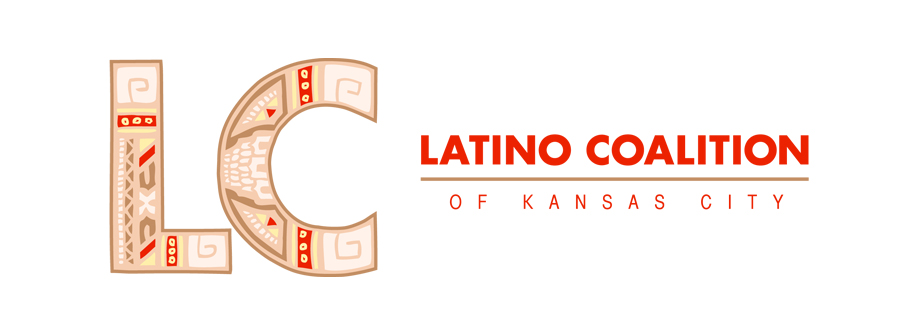 Latinos Innovating the Healthcare LandscapeMarch 6th, 20157:30 – 9:30El Centro, Inc.650 Minnesota AveKansas City, KS.  66101Moderator:  Andres Dominguez, Healthcare FoundationPanelists:  Leo Prieto, Director – Community Engagement, Truman Medical CentersErica Andrade, Health Navigation Manager, El Centro, Inc.Elizabeth Reynoso, Promotoras Program Manager, El Centro, Inc.Jose Torres, Equity and Diversity Education Coordinator, Children’s Mercy HospitalsJohn Cowden, MD, MPH, General Pediatrician and Medical Director, Office of Equity and Diversity, Children’s Mercy HospitalsThe Latino Coalition of Kansas City’s quarterly breakfasts highlight issues and opportunities of interest to Latinos, community advocates, and allies. Providing a space for dialogue and exploration, our goal is to guide the conversation to collaborative thinking and action.To kick off 2015, LCKC’s quarterly breakfast will explore the changing healthcare landscape and methods for innovation in service delivery to Latino communities.  The presentations will describe how best practices being adopted by local healthcare and human services organizations respond to changing patient demographics, create innovative approaches to care delivery and develop culturally and linguistically sensitive providers.Program:7:30 – 8am	Networking and breakfast8:00 		Welcome from Irene Caudillo, President and CEO of El Centro8:05		Introductions8:10		Presentations:El Centro, Inc.Truman Medical CentersChildren’s Mercy Hospital8:40		Moderated questions and Q/A8:55		Thank you and Invitation to Connect9:00 – 9:30	Networking and EngagementHow to Register:https://www.eventbrite.com/e/lckc-quarterly-breakfast-latinos-changing-the-healthcare-landscape-tickets-15729415104